Экспресс-протокол компьютерной томографии при травме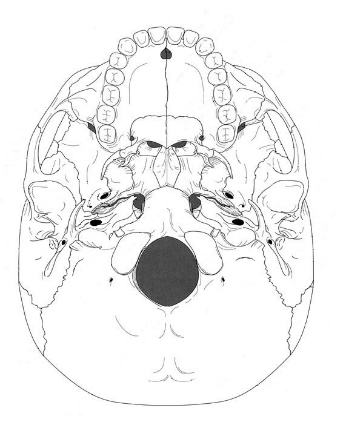 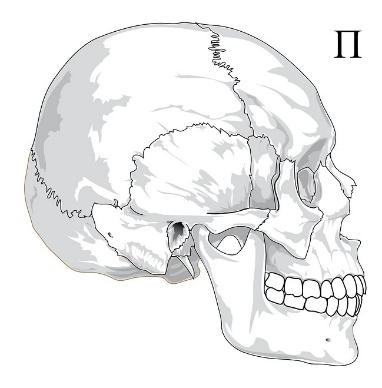 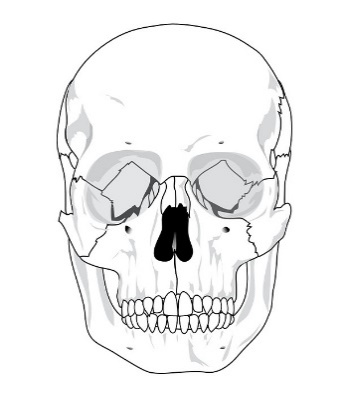 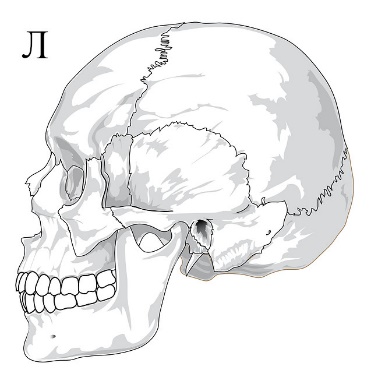 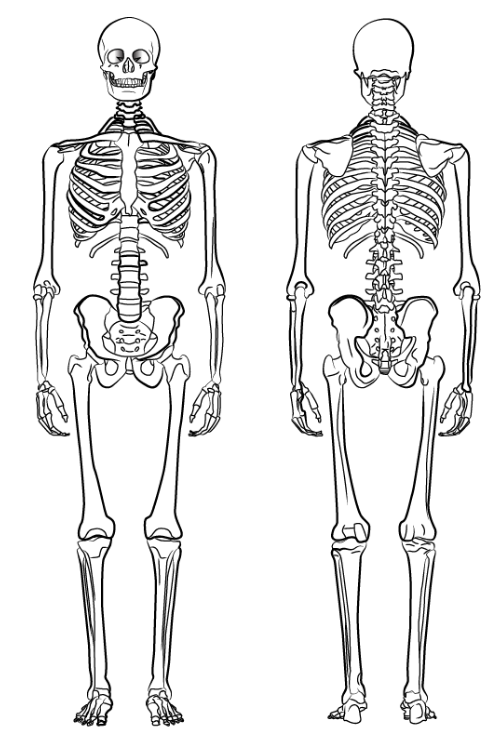 ФИОДата рожд.Дата рожд.Дата рожд.Дата рожд.Дата рожд.Области исследования:Области исследования:голшеяшеягрживживтазВКНКВид поврежденияВид поврежденияНалич. (+/–)Налич. (+/–)Уточнение локализации, степени поврежденияУточнение локализации, степени поврежденияУточнение локализации, степени поврежденияУточнение локализации, степени поврежденияУточнение локализации, степени поврежденияУточнение локализации, степени поврежденияУточнение локализации, степени поврежденияГоловаГоловаГоловаГоловаГоловаГоловаГоловаГоловаГоловаГоловаГоловаПереломы костей лицевого черепаПереломы костей лицевого черепаПереломы костей мозгового черепаПереломы костей мозгового черепаПереломы костей основания черепаПереломы костей основания черепаГемосинусГемосинусСубарахноидальное кровоизлияниеСубарахноидальное кровоизлияниеЭпидуральная гематомаЭпидуральная гематомаСубдуральная гематомаСубдуральная гематомаКонтузионный очаг / внутримозговая гематомаКонтузионный очаг / внутримозговая гематомаВнутрижелудочковое кровоизлияниеВнутрижелудочковое кровоизлияниеОтек головного мозгаОтек головного мозгаПовреждение глазаПовреждение глазаПовреждение ротоглоткиПовреждение ротоглоткиШеяШеяШеяШеяШеяШеяШеяШеяШеяШеяШеяПовреждение трахеиПовреждение трахеиПовреждение пищеводаПовреждение пищеводаПовреждение сосудовПовреждение сосудовПозвоночникПозвоночникПозвоночникПозвоночникПозвоночникПозвоночникПозвоночникПозвоночникПозвоночникПозвоночникПозвоночникПерелом шейного позвонкаПерелом шейного позвонкаПерелом грудного позвонкаПерелом грудного позвонкаПерелом поясничного позвонкаПерелом поясничного позвонкаПовреждение спинного мозгаПовреждение спинного мозгаГрудьГрудьГрудьГрудьГрудьГрудьГрудьГрудьГрудьГрудьГрудьПерелом ключицыПерелом ключицыПерелом грудиныПерелом грудиныПерелом лопаткиПерелом лопаткиПерелом ребраПерелом ребраУшиб легкогоУшиб легкогоРазрыв легкогоРазрыв легкогоРазрыв трахеи или главных бронховРазрыв трахеи или главных бронховПневмотораксПневмотораксГемоторакс / гидротораксГемоторакс / гидротораксПовреждение сердцаПовреждение сердцаГемоперикард / гидроперикардГемоперикард / гидроперикардПовреждение аортыПовреждение аортыГемомедиастинумГемомедиастинумПневмомедиастинумПневмомедиастинумЖивот и тазЖивот и тазЖивот и тазЖивот и тазЖивот и тазЖивот и тазЖивот и тазЖивот и тазЖивот и тазЖивот и тазЖивот и тазРазрыв диафрагмыРазрыв диафрагмыПовреждение селезенкиПовреждение селезенкиПовреждение печени Повреждение печени Повреждение поджелудочной железыПовреждение поджелудочной железыПовреждение почкиПовреждение почкиПроникающее ранение желудкаПроникающее ранение желудкаПроникающее ранение кишечникаПроникающее ранение кишечникаПневмоперитонеумПневмоперитонеумГемоперитонеумГемоперитонеумРазрыв мочеточникаРазрыв мочеточникаРазрыв мочевого пузыряРазрыв мочевого пузыряРазрыв прямой кишкиРазрыв прямой кишкиРазрыв влагалищаРазрыв влагалищаПовреждение предстательной железыПовреждение предстательной железыОпорно-двигательная системаОпорно-двигательная системаОпорно-двигательная системаОпорно-двигательная системаОпорно-двигательная системаОпорно-двигательная системаОпорно-двигательная системаОпорно-двигательная системаОпорно-двигательная системаОпорно-двигательная системаОпорно-двигательная системаПерелом плечаПерелом плечаПерелом костей предплечьяПерелом костей предплечьяПерелом костей кистиПерелом костей кистиПерелом бедраПерелом бедраПерелом надколенникаПерелом надколенникаПерелом костей голениПерелом костей голениПерелом костей стопыПерелом костей стопыАмпутация сегмента конечностиАмпутация сегмента конечностиВывихи в крупных суставахВывихи в крупных суставахГемартрозГемартрозИзолированный перелом костей тазаИзолированный перелом костей тазаПерелом костей таза без нарушения непрерывности тазового кольцаПерелом костей таза без нарушения непрерывности тазового кольцаПерелом костей таза с нарушением непрерывности тазового кольцаПерелом костей таза с нарушением непрерывности тазового кольцаПереломы переднего и заднего полукольца тазаПереломы переднего и заднего полукольца тазаПереломы вертлужной впадиныПереломы вертлужной впадиныВсе телоВсе телоВсе телоВсе телоВсе телоВсе телоВсе телоВсе телоВсе телоВсе телоВсе телоПовреждение мягких тканейПовреждение мягких тканейЭмфизема мягких тканей Эмфизема мягких тканей Инородное тело Инородное тело ГематомаГематомаЭкстравазация контрастного вещества Экстравазация контрастного вещества Комментарии / дополнительные повреждения:Комментарии / дополнительные повреждения:Комментарии / дополнительные повреждения:Комментарии / дополнительные повреждения:Комментарии / дополнительные повреждения:Комментарии / дополнительные повреждения:Комментарии / дополнительные повреждения:Комментарии / дополнительные повреждения:Комментарии / дополнительные повреждения:Комментарии / дополнительные повреждения:Комментарии / дополнительные повреждения:Дата:                        Время:Дата:                        Время:Врач:Врач: